Pozdravljeni, najprej vam želim povedati, da ne skrbite, če ne naredite vsega, kar sem vam pripravila. Naredite toliko, kolikor zmorete. Želim vam lep teden.PONEDELJEK, 11. 5. 2020         MATEMATIKA       Vadi poštevanko. Lahko izpolniš to preglednico.SLOVENŠČINAŠOLSKI JEDILNIKIz česa je kaj?           Kateri sladoled imate radi? Po čem poimenujemo vrsto sladoleda, npr. jagodov sladoled?           Po sadju, ki mu je dodano, torej jagode.Kaj pa limonin sladoled, vaniljev sladoled, čokoladni sladoled, jogurtov sladoled?             V limoninem sladoledu so limone, v vanilijevem je vanilija, v čokoladnem sladoledu je čokolada in v jogurtovem je dodan jogurt. Ugotovitev: Vrste sladoleda poimenujemo po-  sadju, ki mu je dodano, npr. jagode, limone, vanilja.-  snoveh, ki so mu dodane: čokolada, jogurt.Oglejte si besedilo Šolski jedilnik v DZ na strani 58.Poskusi rešiti naloge na straneh 58 in 59.Poimenuj narisano. Združi besedi in zapiši vrsto predmeta, ki si ga dobil.Dobljene besede uporabi v povedih. Napiši jih v zvezek. Ni treba napisati vseh povedi. Lahko napišeš tudi samo 4 povedi, ki jih sam izbereš. les  	                 ___________________________mleko        ___________________________       maslo                  	 _____________________________                         les    	 _____________________________sok   ____________________________sladoled   ___________________________smetana     	___________________________steklo     	___________________________6 ∙ 7 = 3 ∙ 3 = 1 ∙ 8 = 12 : 6 = 21 : 7 = 4 ∙ 8 = 8 ∙ 7 =5 ∙ 8 = 48 : 6 = 50 : 5 = 9 ∙ 4 = 6 ∙ 6 = 9 ∙ 4 = 49 : 7 = 24 : 6 = 6 ∙ 9 =3 ∙ 8 = 1 ∙ 7 = 36 : 6 = 54 : 9 = 3 ∙ 1 =5 ∙ 2 = 7 ∙ 6 = 30 : 5 = 81 : 9 = 7 ∙ 2 =9 ∙ 7 = 8 ∙ 8 = 10 : 2 = 20 : 5 = 7 ∙ 10 = 2 ∙ 4 = 4 ∙ 10 = 7 : 7 = 6 : 3 = 5 ∙ 9 = 4 ∙ 7 = 3 ∙ 5 = 16 : 2 = 27 : 3 = 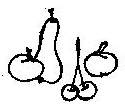 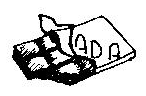 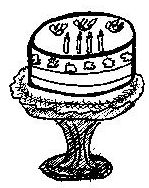 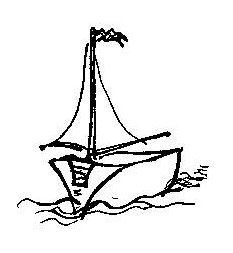 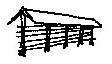 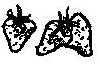 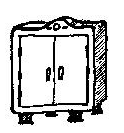 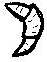 